Contents	31.	Introduction	42.	The Club	42.1.	Purpose	42.2.	CSSSC Committee	42.3.	2016-17 Committee	52.4.	Committee Contacts	52.5.	Club Season	53.	Membership	53.1.	Who can join?	53.2.	How to join	53.3.	Club Fees	63.4.	Swimming Queensland Membership	64.	Club Nights	74.1.	Typical Club Night Program	74.2.	Nominations	74.3.	Warm-up	84.4.	Marshalling	84.5.	Supervision / Behaviour	84.6.	Canteen, BBQ & Bar	84.7.	Getting involved	94.8.	Qualification Times (50m)	94.9.	Improvement Points	104.10.	Club Night Results	104.11.	Swimmer of the Week	Error! Bookmark not defined.4.12.	Weather policy	105.	Carnivals	106.	Club Championships Meet	116.1.	Age Categories / Events	116.2.	Club Championships Eligibility	116.3.	Age Champions	127.	Trophy Night	138.	Club Captains	139.	Communications	1410.	CPR & First Aid	1411.	Lost Property	1412.	Club Rules	1413.	Member Welfare & Child Welfare Policies	Error! Bookmark not defined.14.	Codes of Conduct	1514.1.	General	1514.2.	Swimmers	1614.3.	Parents / Carers	1614.4.	Officials	17IntroductionThis handbook has been compiled to help inform swimmers and families of the Club’s operations and rules.  If you have any queries, please feel free to speak to any of our committee members.The ClubPurposeThe Coorparoo State School Swim Club (CSSSC) provides an opportunity for children to participate in competitive swimming with a focus on skills development and personal improvement.Our Swim Club also provides a great opportunity for parents and carers to socialise and get involved in our school community.CSSSC CommitteeThe management of the club is vested in the CSSSC Committee, which is a sub-committee of the Coorparoo State School P&C Association.  The CSSSC Committee is appointed by the Coorparoo State School P&C Association. By convention, at the end of each season, the committee roles are declared vacant and members of the P&C Association nominate to participate on the sub-committee for the following season.All members are encouraged to nominate to assist with the running of the club.Committee meetings are held on an ‘as needed’ basis. If you have any suggestions for improvement of the Club’s operations please contact a member of the Committee who can raise the issue at any subsequent meeting.Any grievances with the Club’s operations should be referred in writing to the Committee.  The Committee’s decision on management of the Club’s affairs shall be final and binding in every respect.CommitteeThe following positions constitute the Committee: President Vice President Secretary Treasurer Registrar General Committee Member.Committee ContactsIf you have any questions regarding club operations or wish to raise a matter, please contact the Committee at coorparooswimclub@gmail.com.Club SeasonThe club season ordinarily runs from October to March, coinciding with Term 4 and Term 1 for Queensland State Primary Schools.  Club nights (Friday nights) are not held during school holidays. In any season there are typically 13 to 15 Club Nights including the Christmas and end of year break-up nights and Club Championships. There may also be the opportunity to participate in one or more inter-club carnivals.Due to refurbishment works, the 2017/18 Club season has been shortened and will only run during Term 1 of 2018.  MembershipWho can join?Club membership is open to all. Our membership includes Coorparoo State School students and children from the wider community.Children do not have to be good swimmers to enjoy the benefits of our Swim Club, which promotes improvement and enjoyment as its primary aims.  Members of other swimming clubs are also welcome to join. How to joinReturning and new members must register online at:  www.coorparooswimclub.com.If you are unable to access the online registration process for any reason, please contact the Registrar to obtain a registration form.Email:  	coorparooswimclub@gmail.comTo help ease the administrative load, members are encouraged to register well in advance of the first Club Night of the season.  Club FeesDue to the shorted 2017/18 Club season, Half Season fees will apply to all Members.Membership fees for the 2017-18 season are as follows:Notes re: Fees:CSSSC Membership Fees do not include Swimming Australia (SA), Swimming Queensland (SQ) or Brisbane Swimming Association (BSA) membership fees or insurances.CSSSC members who wish to compete in SA, SQ or BSA sanctioned events must arrange their own membership via Swimming Queensland and pay any applicable fees (which are additional to the CSSSC Membership Fees). Timed swimmers compete in time trials on club nights over 25m, 50m or longer distances.  Timed swimmers must be able to swim 25m unassisted.“Little-Uns” participate in untimed 25m events.  Older more experienced swimmers assist the younger swimmers in these events as required.Half-season fees apply to swimmers who register for Term 1 only.Swimming Queensland MembershipCoorparoo State School Swim Club membership does not include Swimming Australia (SA), Swimming Queensland (SQ) or Brisbane Swimming Association (BSA) membership fees or insurances.Accordingly, if a member of the club wishes to participate in a SA, SQ or BSA sanctioned events; they will have to register for SQ membership.Club NightsFriday nights are Club Nights where swimmers take part in time trials over 25m, 50m or longer in all strokes with the aim of improving their own times.Swimmers commence with 25m events. Upon achievement of the relevant qualification time over 25m for a particular stroke, swimmers are then eligible to swim in the 50m event for that stroke (refer section 4.8). Swimmers are seeded into time trials according to their personal best (PB) time rather than age, ensuring that children race against others of a similar standard. Swimmers are awarded improvement points through the course of the season based on their participation and performance relative to their previous PB times. Awards are distributed at the end of the season for the swimmers who have accumulated the most improvement points in a particular stroke or age category.  The focus of club nights is on participation, personal achievement and improvement.Up to two, 25 metre assisted events are also offered for beginner swimmers (“Little-Uns”). Older, more experienced swimmers are encouraged to assist the younger swimmers in these events. These events are untimed.Typical Club Night ProgramNominationsA Schedule of Events including a 100m “Special” for the night will be posted near the Computer Table where nominations for events will open at approximately 5.30pm and close at 6.15pm sharp so as to allow for the meet to be scheduled in readiness for a 6.30pm start.  Swimmers are asked to form two neat lines at the computer table and be ready to advise the computer team of their name and event nominations for the night when requested.Please note:  late nominations (after 6.15pm) cannot be accepted.  Warm-upA warm-up period is usually allowed prior to the start of events, at the discretion of the committee. Swimmers must not enter the pool until formally advised by a member of the committee and must leave promptly when asked prior to the start of events. Please note, swimmers must not sit or lie on the lane ropes during the warm-up period. MarshallingSwimmers are asked to listen to the announcer at all times and be ready to report to the marshalling area when their event is called.  It is the responsibility of swimmers to report to the marshalling area in good time for their event.If a swimmer is not in the marshalling area when called, they will be removed from the scheduled heat in order to allow for the meet program to continue on time.On each Club Night, all four strokes are offered over 25m and 50m, as well as a medley or single stroke race over 100m (known as the “Special”). The Special generally alternates between a 100m Individual Medley, and a single stroke over 100m.Supervision / Behaviour On Club Nights or at other events, all children are to be accompanied by a parent/ guardian or other nominated parent who remains responsible for their conduct and safety at all times. All activities are undertaken at the individual’s own risk and both the Club and the Committee accept no responsibility for any injury or damage suffered while partaking in any Club activities.Canteen, BBQ & BarThe Club operates a canteen on club nights that offers a range of food, including BBQ (e.g. chicken kebabs, sausages, steak burgers etc.), pies and sushi.  Please support the canteen on Club Nights.The club also has a liquor license and operates a bar for the benefit of members.  Please respect the terms of the license that require that alcohol can only be consumed in the grandstand area of the pool concourse.  NO BYO ALCOHOL.Getting involvedClub Nights is dependent on parents, carers and other family members getting involved as volunteers and supporters.Volunteers are required for the following duties:CanteenBBQBarSet Up / Pack UpComputers Time keepingMarshallingStartingFirst AidBBQ / Canteen RosterAll member families must assist with the running of the Canteen & BBQ at least once during the season.   The roster is regularly communicated via newsletters and the club’s website.  All families are encouraged to nominate at the beginning of the season to secure their preferred dates.  Member families are responsible for organising replacement volunteers if they are unavailable to assist when rostered. TimekeepingAssistance is also required with time-keeping duties on club nights.  Timekeepers are called for at the beginning of the club nights, and are replaced at the half-time break.  Timekeeping is very easy – just ask the person in the lane next to you! Qualification Times (50m)All swimmers must first swim 25m events until they meet the minimum qualification time for 50m for that stroke.Once a swimmer has achieved the qualification time for that stroke they are eligible to swim in the longer distance events (50m).  To be eligible to swim in the 100 metre medley, a swimmer must be eligible to swim in     50 m events in at least two (2) of the four (4) strokes. Please check with the computer crew for eligibility if in doubt.Once a swimmer has achieved the 50m qualification time for that stroke, they are permitted to swim in that 25m event but they will no longer receive improvement points in that 25m event.Improvement PointsDue to the shorted 2017/18 Club season, Improvement points will not be awarded.Improvement points are awarded for the times achieved in each swim relative to a swimmer’s Personal Best (PB). The PB is the swimmer’s fastest time recorded at a Club Night, or club championship.  At the end of the season, awards are distributed for the most improved swimmer in each stroke.Club Night ResultsResults are forwarded via email following club night.Weather policyClub policy is that we swim “rain or shine”. The exception to this is where severe inclement weather (electrical storm) is imminent and might affect the safety of members. A decision, by the President or nominee to cancel Club Night will be made no earlier than 6pm.  If cancelled, members will be advised by email.CarnivalsThe Club may participate in inter-club carnivals on selected Saturdays and Sundays throughout the swimming season.  Carnivals are a great way for swimmers to compete at a local level, in a friendly, team environment.  All Club members are encouraged to participate in these events.The newsletter will advise on details of upcoming carnivals. Details of all Carnivals / Meets are contained in the Club Calendar on the club’s website.  This calendar will updated regularly as details of upcoming carnivals are received.Swimmers are requested to wear the club swimmers and caps at Carnivals.Swimmers who wish to compete in Swimming Australia, Swimming Queensland or Brisbane Swimming Association events or carnivals must register for membership via  Swimming Queensland (refer section 3.4).  Any applicable nomination fees are the responsibility of the swimmer.Club Championships MeetAt the end of each season, the Club holds its Club Championship Meet.Age Categories / EventsA swimmer’s age for the Club Championship Meet will be their age on the date that the meet is held.  This is known as “Age on Block”.Swimmers compete in the following events at Club Championships: Swimmers aged 9 years can elect to compete over 25m or 50m.  However, for the calculation of Age Championship points, 9 year old swimmers will only receive 1 point for each 25m event (regardless of placing).Seeding of swimmers in heats, where required, will be based on their fastest time recorded in the event on club nights throughout the season.Club Championships EligibilityThe right to participate in Club Championships is based on the principle that a swimmer should be an active member of the club.  Accordingly, to be eligible to swim at the Club Championships Meet, a swimmer must participate in at least seven (7) club nights during the season ("Participation Threshold").For Swimmers who join for a half-season only (i.e. in Term 1), the Participation Threshold is reduced to five (5) club nights, provided the swimmer is not a member of another swimming club.If a swimmer has met the relevant Participation Threshold, they may nominate to swim at the Club Championships Meet.  The number of swims undertaken at club nights during the season will determine the number of events that a swimmer may nominate for at Club Championships, i.e.* Including SpecialsThe Committee will exercise its discretion in relation to determining eligibility for:Swimmers that transition from Little-Uns status to Timed Swimmer status part-way through a season; andSwimmers who commence swimming a stroke for the first time part-way through a season.The Committee will also consider written applications for Club Championships participation for swimmers who have not met the Participation Threshold due to extenuating circumstances.  Note, clashes with other events or commitments are not considered extenuating circumstances.  At all times the decision of the Committee is final.Age ChampionsPlaces are awarded according to times swum, regardless of the heat. The decision of the championship referee will be final.Age Champions are determined based on the number of points gained at the Club Championships Meet.  Points will be awarded as follows:Trophy Night	At the end of each season, the Club holds its annual Trophy Night. The Committee will advise the format of the evening towards the latter part of the season.The following trophies and awards are presented on Trophy Night:Participation MedalsAll swimmers (including Little-Uns) receive a participation medal. Age Champion TrophiesThe Age Champions are determined by the number of points gained by swimmers at the Club Championship Meet.  Club CaptainsClub Captains are selected from our swimmers and represent the club at carnivals and other events.  The role of the Club Captains is to promote the CSS Swim Club, provide leadership, supervise younger children, assist with the running of the club and to make thank you speeches.Nominations for Club Captains are typically received at the start of the new calendar year.  CommunicationsThe club works hard to keep members informed of events, carnivals and other activities.The club’s website and newsletters are the main communication channels.  Please refer to these regularly through the course of the season to stay informed.The Registrar maintains a database of member email addresses to allow distribution of the newsletter and results.  Please let the Registrar know if you change your contact details.If you wish to contact the Committee, please email to: coorparooswimclub@gmail.com.CPR & First AidSo as to ensure the safe running of events, a CPR certified adult must be present before children enter the pool for warm up and be in attendance for the duration of the event. Please assist the committee by volunteering for this important role. The Club can assist parents with obtaining the necessary qualifications.The First Aid Kit is situated in the Canteen and shall remain unlocked and readily accessible at all times when the pool facilities including canteen are in use. Lost PropertyThe Club will not be responsible for any lost or damaged clothing or property.  A lost property box will be kept for the duration of the swimming season.Club Rules The Committee reserves the right to eject any swimmer or supporter who fails to adhere to the club’s rules.All swimmers must obey the directions of club officials.  Persistent of willful disobedience at Club Nights or other club events may result in a swimmer being excluded from club activities. Disqualifications for longer periods may be necessary depending on the severity of behavior.Club Rules:No diving or jumping into the pool during the warm-up period. No playing around the pool deck.No running within the pool complex.No rough play.No sitting or lying on the lane ropes.The pool can only be used following approval from a member of the Committee.Children are to remain within the pool complex.Swimmers must report promptly to the marshalling area when called.Swimmers should not obstruct, at any time, the timekeepers or Club Officials in their duties.Absolute silence must be observed at the start of each race and at other times when the announcer requires it to ensure that all Swimmers are able to hear the starter.Damage to any equipment or the pool complex should be reported immediately to a member of the Committee.The chemicals room is strictly out of bounds.Swimming caps and togs must be of a style and nature acceptable to the Committee and are to be worn in the pool at all times.•	The pool is a smoke-free zone. Smoking is not permitted within the grounds of any Queensland school or public sporting facility.Codes of ConductThe Club promotes the following principles and values. GeneralRespect the rights, dignity and worth of others.Be ethical, considerate, fair and honest in all dealings with other people and organisations.Be professional in, and accept responsibility for your actions.Make a commitment to providing quality service.Be aware of Swimming Australia’s standards, rules and policies.Operate within the rules and spirit of the sport, including the national and international guidelines that govern Swimming Australia.Understand the possible consequences of breaching Swimming Australia Member Welfare and Child Welfare Policies.Immediately report any breaches of the Swimming Australia Member Welfare and Child Welfare Policies to the appropriate authority.Refrain from any form of abuse towards others.Refrain from any form of harassment toward others.Refrain from any form of discrimination toward others.Refrain from intimate relations with members whom they have a supervisory role or power over.Refrain from any form of victimisation toward others.Provide a safe environment for the conduct of activities in accordance with any relevant Swimming Australia policy.Show concern and caution toward others that may be sick or injured.Be a positive role model.SwimmersGive your best at all times.Never argue with an official. Use the appropriate rules and guidelines to resolve a dispute.Control your temper. Verbal or physical abuse is not acceptable.Work equally hard for yourself and/or your team.Be a good sport. Applaud good performances whether they are made by your team or the opposition.Treat all swimming participants, as you would like to be treated. Do not bully or take unfair advantage of another competitor.Cooperate with your coaches, team mates, opponents, management, event staff and officials.Participate for your own enjoyment and benefit, not to satisfy the expectations of others.Respect the rights, dignity and worth of all participants regardless of their gender, ability, ethnicity, cultural background or religion.Parents / CarersEncourage your child to participate in sport for their individual enjoyment, personal satisfaction, and improvement.Focus on your child’s effort and performance, rather than winning or losing.Encourage your child to abide by the rules and accept judgements made by officials.Never ridicule or yell at a child for making a mistake or performing below expectation.Be an example to your child and others. Appreciate good performances by all participants.Support all efforts to remove verbal and physical abuse from the sporting environment.Show appreciation and respect for all people involved in your child’s swimming.Respect the rights, dignity and worth of all participants, regardless of their gender, ability, ethnicity, cultural background or religion.OfficialsAct in good faith and in the best interests of the sport as a whole.Maintain confidentiality in regards to sensitive and /or commercial information.Resolve conflicts fairly and promptly through established procedures.Do not allow prejudice, conflict of interest or bias to affect your objectivity.Encourage all participants to uphold the ‘essence of sport’.Be consistent, objective and courteous when making decisions.Address unsporting behaviour and promote respect for all competitors.Emphasise the spirit of fair competition.Promote rule changes that will make participation more enjoyable.Be a good sport yourself. Actions speak louder than words.Keep up-to-date with the latest rules and guidelines for officiating.Place the safety and welfare of the participants above all else.Give every participant a ‘fair go’ regardless of their gender, ability, ethnicity, cultural background or religion.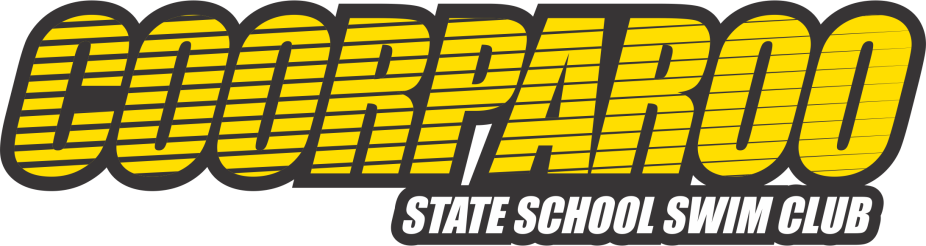 Club HandbookSeason 2017-18Full SeasonTimed SwimmersTimed SwimmersTimed SwimmersTimed SwimmersLittle-UnsFull Season1st swimmer in family2nd swimmer in family3rd swimmer in family4thswimmer in familyLittle-UnsFee$90$70$50$30$20Half SeasonTimed SwimmersTimed SwimmersTimed SwimmersTimed SwimmersLittle-UnsHalf Season1st swimmer in family2nd swimmer in family3rd swimmer in family4thswimmer in familyLittle-UnsFee$70$50$30$10$10TimeActivity5:30Gates open5.45Warm up commences 6.00Canteen, BBQ and bar open6:15Nominations closeWarm up finishesTimekeepers called6.201st “assisted swimmers” race (Little-Uns race)6:25 First timed events are called to marshalling6.30First timed event7.30 approx.Half time break (10) minutes – Timekeeper rotation7.352nd “assisted swimmers” race (Little-Uns race)8.15 approx.Final event8.15 – 8.30Tidy upStroke50m qualification timeFreestyle25 secondsButterfly27 secondsBackstroke28 secondsBreaststroke30 secondsTime compared to previous PBPointsNT (No Time) – first swim of the stroke/ distance42.01 to 99 seconds (improvement)61.01 to 2 seconds (improvement)50.01 to 1 second (improvement)40 to -1 seconds (slower than PB)3-1.01 to -5 seconds (slower than PB)2-5 to -99 seconds (slower than PB)1EventAge CategoriesAge CategoriesAge CategoriesAge CategoriesAge CategoriesAge CategoriesEvent6 years & under7 years8 years9 years10 years11 years & overIndividual Strokes25m25m25m25 or 50m50m50mIndividual Medleyn.a.n.a.n.a.100m100m200mMaximum no. of events444555Total number of club nights swims*Total number of club nights swims*Number of event nominations allowedFull Season MembersHalf-Season MembersNumber of event nominations allowed10 or less6 or less111 to 177 to 11218 to 2512 to 15326 to 3216 to 20433 or more21 or more5PlacePoints1st 102nd73rd54th35th 2All other swimmers1